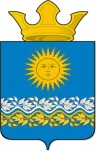 Администрация Сладковского сельского поселения Слободо – Туринского муниципального района Свердловской области ПОСТАНОВЛЕНИЕОб утверждении методики прогнозированияпоступлений доходов бюджета Сладковского сельского поселения на очередной финансовый год и плановый периодВ соответствии со статьей 160.1 Бюджетного кодекса Российской Федерации, Федеральным законом от 06.10.2003г. № 131-ФЗ "Об общих принципах организации местного самоуправления в Российской Федерации",  постановлением Правительства Российской Федерации от 23 июня 2016 года № 574 «Об общих требованиях к методике прогнозирования поступлений доходов в бюджеты бюджетной системы Российской Федерации» (в редакции от 11 апреля 2017 года №436), Администрация Сладковского сельского поселения ПОСТАНОВЛЯЕТ:1. Утвердить методику прогнозирования поступления доходов бюджета Сладковского сельского поселения на очередной финансовый год и плановый период (прилагается).2. Настоящее Постановление разместить в информационно-телекоммуникационной сети «Интернет»  на официальном сайте Сладковского сельского поселения: www.сладковское.рф.3. Контроль исполнения настоящего Постановления возложить на заместителя Главы администрации Сладковского сельского поселения Незаконнорожденных А.Н. Глава Сладковского сельского поселения                                               Л.П. ФефеловаПриложение №1Методикапрогнозирования поступлений доходов бюджета Сладковского сельского поселения на очередной финансовый год и плановый период.Настоящая методика разработана в целях обеспечения прогнозирования поступления доходов по основным кодам классификации доходов, закрепленным за главным администратором доходов согласно правовому акту о наделении его соответствующими полномочиями.Прогнозирование доходов осуществляется в соответствии со следующими методами расчета:- усреднение (расчет основан на данных о фактических поступлениях по данному доходному источнику в бюджет Сладковского сельского поселения за последние три отчетных периода);- экспертной оценки (расчет основан на предполагаемых возможных поступлениях в доход местного бюджета данного доходного источника в очередном финансовом году);- прямой расчет (расчет основан на непосредственном использовании прогнозных значений объемных и стоимостных показателей, уровней ставок и других показателей, определяющих прогнозный объем поступлений прогнозируемого вида доходов).Если поступления по источнику в течение двух из трех последних отчетных периодов отсутствуют, то прогнозирование не осуществляется.Доходы от сдачи в аренду объектов нежилого фонда муниципальных районов, находящихся в казне сельских поселений и не являющимся памятниками истории, культуры и градостроительстваКБК 92011105075100003120Объем поступлений доходов, получаемых от сдачи в аренду объектов нежилого фонда, находящихся в казне сельского поселения и не являющихся памятниками истории, культуры и градостроительства (за исключением земельных участков),  в бюджет Сладковского сельского поселения на очередной финансовый год рассчитывается с использованием метода прямого расчета исходя из ожидаемых поступлений текущего года и количества заключаемых договоров аренды по следующей формуле: АП = Сб * S * К1 * К2 * К3, гдеАП – прогноз поступлений арендной платы;   Сб – базовая ставка арендной платы (базовые ставки арендной платы утверждаются решением Думы Сладковского сельского поселения);Размер арендной платы за аренду муниципального недвижимого имущества, передаваемого по договору аренды.S - площадь нежилых помещений, зданий, сооружений;       	К1 – коэффициент, учитывающий основной (более 60 %) материал постройки объекта недвижимости (1,6 – для объектов  из шлакоблоков, монолитного железобетона; 1,8 – для объектов из кирпича (в т.ч. из силикатного); 1,4 – для объектов из сборных железобетонных конструкций; 1,2 – для объектов из дерева);       	К2 – коэффициент, учитывающий расположение объекта недвижимости в здании (0,8 - если объект является полуподвалом; 0,5 – если объект является подвалом;);       	 К3 – коэффициент, учитывающий характер использования объекта недвижимости (2,5 – для биржевой, банковской, конторской, административной и посреднической деятельности бизнеса, гостиниц; 1,8 - лизинговых и страховых компаний; аудиторской, консалтинговой, нотариальной, деятельности по оказанию юридических услуг; для торговли непродовольственными и продовольственными товарами, для торговли универсальным ассортиментом товаров; общественного питания; 1,4 – для складского использования объекта, гаражей; 1 – для производства товаров народного потребления; научно-исследовательской деятельности; проектирования; строительства; услуг по ремонту и эксплуатации жилья, услуг связи и информатики, средств массовой информации; 0,5 – для оказания услуг по бытовому обслуживанию населения, гостиничному обслуживанию, для производителей продуктов питания первой необходимости, аптечного обслуживания (только при наличии соответствующих лицензий); для деятельности в области образования, для деятельности в области культуры, для деятельности в области спорта, медицинского обслуживания и медицинского страхования (только при наличии соответствующих лицензий); для производства товаров и оказание услуг для инвалидов, пенсионеров; 0,2 – для учреждений, деятельность которых финансируется из бюджета РФ, областного бюджета).Доходы от перечисления части прибыли, остающейся после уплаты налогов и иных обязательных платежей муниципальных унитарных предприятий, созданных сельскими поселениямиКБК 92011107015100000120Объем поступлений доходов, от перечисления части прибыли, остающейся после уплаты налогов и иных обязательных платежей муниципальных унитарных предприятий, созданных сельским поселением, в бюджет Сладковского сельского поселения рассчитывается с использованием метода прямого расчета по формуле:Дпупочг = Дпуп1птг x КД x К, гдеДпупочг - объем поступлений доходов от перечисления части прибыли, остающейся после уплаты налогов и иных обязательных платежей муниципальных унитарных предприятий, в бюджет поселения на очередной финансовый год;Дпуп1птг - фактические поступления доходов от перечисления части прибыли, остающейся после уплаты налогов и иных обязательных платежей муниципальных унитарных предприятий, в бюджет Сладковского сельского поселения за первое полугодие текущего года;КД - коэффициент досчета до ожидаемых поступлений текущего года, рассчитанный исходя из динамики поступления данных доходов в течение трех лет, предшествующих текущему году;К - коэффициент ожидаемого роста поступлений в очередном финансовом году.Плата за пользование жилых помещений (плата за наём) муниципального жилищного фондаКБК 92011109045100004120Объем поступлений доходов от использования имущества, находящегося в муниципальной собственности сельских поселений (за исключением имущества муниципальных бюджетных и автономных учреждений, а также имущества муниципальных унитарных предприятий, в том числе казенных) (Плата за пользование жилых помещений (плата за наём) муниципального жилищного фонда сельских поселений), в бюджет Сладковского сельского поселения на очередной финансовый год, рассчитывается с использованием метода прямого расчета исходя из ожидаемых поступлений текущего года и количества заключаемых договоров найма жилого помещения по следующей формуле: Пр.пост. = Пн.жил. пом. i * M, гдеПр.пост. – прогнозируемый объем поступлений от использования имущества;Пн.жил.пом.i – плата за найм жилого помещения по каждому действующему договору найма жилого помещения в месяц. Размер платы за найм жилого помещения устанавливается  решением Думы Сладковского сельского поселения. M – количество месяцев в году.Прочие доходы от оказания платных услуг (работ)КБК 9201130199510004130Объем поступлений доходов от оказания платных услуг (работ) в бюджет Сладковского сельского поселения на очередной финансовый год рассчитывается с использованием метода прямого расчета исходя из поступлений за последние три отчетных периода. Прогноз поступлений на очередной финансовый год соответствует среднему арифметическому значению за применяемые для расчета периоды. К среднему значению могут применяться коэффициенты роста (снижения) исходя из анализа динамики поступлений за применяемые периоды, а также коэффициент-дефлятор, соответствующий прогнозируемому росту инфляции на очередной финансовый год. Коэффициент-дефлятор применяется в соответствии с федеральным законодательством, законодательством Свердловской области.Прочие доходы от компенсации затрат бюджета поселения (в части возврата дебиторской задолженности прошлых лет)КБК 92011302995100001130Объем поступлений доходов от компенсации затрат бюджета сельского поселения (дебиторской задолженности прошлых лет) в бюджет Сладковского сельского поселения на очередной финансовый год рассчитывается с использованием метода прямого расчета исходя усредненного поступления  за последние три отчетных периода. Прочие доходы от компенсации затрат бюджета поселения КБК 92011302995100007130Объем поступлений доходов от компенсации затрат бюджета сельского поселения в бюджет Сладковского сельского поселения на очередной финансовый год рассчитывается с использованием метода прямого расчета исходя усредненного поступления  за последние три отчетных периода. Доходы от реализации иного имущества, находящегося в собственности поселения в части реализации основных средств по указанному имуществу    КБК 92011402053100002410         Объем поступлений доходов от реализации материальных и нематериальных активов находящихся в собственности поселения (за исключением имущества муниципальных бюджетных и автономных учреждений, а также имущества муниципальных унитарных предприятий, в том числе казенных), в части реализации основных средств по указанному имуществу, в бюджет Сладковского сельского поселения, рассчитывается на основании Прогнозного плана приватизации муниципального имущества, утвержденной решением Думы Сладковского сельского поселения на очередной финансовый год и плановый период.8. Доходы от продажи земельных участков, находящихсяв собственности поселения КБК 92011406025100000430Объем поступлений доходов от продажи земельных участков, находящихся в  собственности поселения (за исключением земельных участков муниципальных бюджетных и автономных учреждений) рассчитывается на основании цены, утвержденной решением Думы Сладковского сельского поселения. При этом цена такого земельного участка устанавливается в размере не более 15 процентов его кадастровой стоимости.Иные штрафы, неустойки, пени, уплаченные в соответствии с законом или договором в случае неисполнения или ненадлежащего исполнения обязательств перед поселением КБК 92011607090100000140Объем поступлений доходов, полученных в результате применения мер гражданско-правовой, административной и уголовной ответственности,  в том числе штрафов, неустоек, пени, уплаченные в соответствии с законом или договором в случае неисполнения или ненадлежащего исполнения обязательств перед поселением, может рассчитываться  использованием метода прямого расчета исходя усредненного поступления  за последние три отчетных периода.  Доходы от денежных взысканий (штрафов), поступающие в счет погашения задолженности, образовавшейся до 1 января 2020 года, подлежащие зачислению в бюджет муниципального образования по нормативам, действующим в 2019 годуКБК 92011610123010101140Объем поступлений доходов от денежных взысканий (штрафов), поступающие в счет погашения задолженности, образовавшейся до 1 января 2020 года, подлежащие зачислению в бюджет муниципального образования на протяжении всего 2020 года по нормативам, действующим в 2019 году, (за исключением доходов, направляемых на формирование муниципального дорожного фонда, а также иных платежей в случае принятия решения о раздельном учете задолженности), исходя из объемов ожидаемых платежей в текущем финансовом году.  Невыясненные поступления КБК 92011701050100000180Объем по невыясненным поступлениям, зачисляемый в бюджет Сладковского сельского поселения, на очередной финансовый год равен нулю, так как в соответствии с требованиями приказа Минфина России от 18.12.2013 № 8125н «Об утверждении Порядка учета Федеральным казначейством поступлений в бюджетную систему Российской Федерации и их распределение между бюджетами бюджетной системы Российской Федерации» и приказа Министерства финансов Свердловской области от 17.05.2016 № 167 «Об утверждении Порядка взаимодействия администраторов доходов - органов государственной власти Свердловской области в части уточнения платежей, отнесенных к невыясненным поступлениям, зачисляемым в бюджет Свердловской области» денежные средства, поступающие на данный код бюджетной классификации сельского поселения, подлежит уточнению по назначению. Прочие неналоговые доходы КБК 92011705050100000180Объем поступлений прочих неналоговых доходов, не имеющих постоянного характера поступлений и (или) твердо установленных ставок, рассчитывается в соответствии с действующими правовыми актами Российской Федерации, муниципальными правовыми актами Сладковского сельского поселения с учетом фактического их начисления (поступления) за отчетный финансовый год и ожидаемого начисления (поступления) в текущем финансовом году.Объем поступлений прочих неналоговых доходов на очередной финансовый год рассчитывается по формуле:Дпночг = Дпн1птг * КД * К, гдеДпночг – прогноз поступлений прочих неналоговых доходов в бюджет сельского поселения на очередной финансовый год;Дпн1птг – фактические поступления прочих неналоговых доходов в бюджет поселения с территории муниципального образования за первое полугодие текущего года;КД – коэффициент досчета до ожидаемых поступлений текущего года;                   К – коэффициент ожидаемого роста поступлений в очередном финансовом году.13. Безвозмездные поступления КБК 20000000000000000        Прогноз объема безвозмездных поступлений, в бюджет Сладковского сельского поселения, в виде субсидий, субвенций и прочих межбюджетных трансфертов определяется на основании предварительного объема расходов бюджета поселения, доведенного до главного распорядителя бюджетных средств Финансовым управлением Администрации Слободо-Туринского муниципального района на очередной финансовый год и плановый период.00.00.0000 г.№0000с. Сладковскоес. Сладковскоес. Сладковское